СХВАЛЕНОРішення педрадиГімназіїімені родини ЛуговськихЧервоноградської міської радиЛьвівської областіПротокол № 2 від 31.08.2022СТРАТЕГІЯ РОЗВИТКУ ГІМНАЗІЇІМЕНІ РОДИНИ ЛУГОВСЬКИХЧЕРВОНОГРАДСЬКОЇ МІСЬКОЇ РАДИЛЬВІВСЬКОЇ ОБЛАСТІна 2022-2027 рокиЗМІСТВСТУП	22. РОЗБУДОВА ОСВІТНЬОГО СЕРЕДОВИЩА	33. РОБОТА ЗІ ЗДОБУВАЧАМИ ОСВІТИ	134. РОЗВИТОК СИСТЕМИ ПЕДАГОГІЧНОЇ ДІЯЛЬНОСТІ	185. РОЗВИТОК СИСТЕМИ УПРАВЛІНСЬКОЇ ДІЯЛЬНОСТІ	256. СТРАТЕГІЧНІ ЦІЛІ ТА ЗАВДАННЯ РОЗВИТКУ ГІМНАЗІЇ ІМЕНІ РОДИНИ ЛУГОВСЬКИХ ЧЕРВОНОГРАДСЬКОЇ МІСЬКОЇ РАДИ ЛЬВІВСЬКОЇ ОБЛАСТІ	30ВСТУПВходження України в європейський і світовий освітній простір вимагає проведення модернізації змісту освіти в контексті її відповідності сучасним потребам. 	Розробка Стратегії Гімназії імені родини Луговських зумовлена процесами докорінного реформування національної системи освіти в Україні та з метою забезпечення умов для інноваційного розвитку системи освіти відповідно до вимог законодавства України в галузі освіти, базується на Стратегії розвитку освіти Червоноградської міської ради.  Вона докорінно змінює філософію освіти, зосереджуючи увагу на впровадженні інноваційних методів, партнерстві між усіма суб’єктами освітньої діяльності, безпеці та відсутності дискримінації в Гімназії імені родини Луговських, а також у зміні стосунків між учителями, батьками та учнями (вихованцями). Нових підходів до освіти вимагає нестримне бажання України увійти  в європейський і світовий освітній простір, і кожен заклад освіти має стати частиною великого організму — освіти України.	Стратегія розвитку Гімназії імені родини Луговських – це комплекс  конкретних, публічно оголошених планів та завдань, що ґрунтуються на спільному консенсусі бачення розвитку освіти та впроваджуватимуться  органами місцевого самоврядування громади, відділом освіти, Гімназією імені родини Луговських, батьками, громадськістю, що стане  реальним суб’єктом реалізації освітньої політики на місцевому рівні. Мета інноваційної демократичної освіти – виховати інноватора, українця, який ухвалює зважені рішення та аргументує свою позицію, поважає людську гідність і права людини, поділяє європейські цінності, бачить своє успішне майбутнє в Україні. Стратегія визначає на довгостроковий період ( 6 років) стратегічні цілі, завдання для  розвитку Гімназії імені родини Луговських. Містить пакет технічних завдань, проєктів, документів, які можна доповнювати в період з 2022 до 2027 року. Це довгостроковий план діяльності з постійним аналізом та моніторингом у процесі його виконання. Реалізація стратегії передбачає партнерство влади, громади, громадських організацій, узгоджується із стратегічними документами, проєктами, рішеннями національного, регіонального та місцевого рівнів.	У даному документі проаналізовано попередню роботу, визначено сильні й слабкі сторони попередніх підходів та зосереджено увагу на цілях і методах щодо майбутніх завдань. Головна мета – перейти від школи, де дають готові знання, до школи  компетентностей,  потрібних для життя у 21-му столітті, від учителя-носія знань — до проактивного, професійно та особистісно гнучкого, націленого на розвиток учителя, від учня, що поглинає знання, - до вмотивованого здобувача освіти “цифрового покоління”, гуманного, з критичним мисленням, що вміє використовувати знання як інструмент для розв’язання важливих життєвих задач, що вміє здобувати, аналізувати інформацію, отриману з різних джерел, формує предметні компетенції, ключові компетентності, які відповідають сучасному світові.1. РОЗБУДОВА ОСВІТНЬОГО СЕРЕДОВИЩА    Гімназія імені родини Луговських повинна бути, відповідно до Стратегії, інтерактивною, легко пристосовуватися під потреби дітей, бути обладнаною сучасними технологіями, а також з інтерактивним методом навчання, вільним доступом до інтернету та електронних бібліотек, закладом, який надає якісну освіту.	Щоб досягти поставлених завдань, необхідно розвивати заклад за чотирма напрямками: освітнє середовище, система оцінювання здобувачів освіти, система педагогічної діяльності, система управлінської діяльності.	Мета: всебічний розвиток, виховання і соціалізація особистості, яка здатна до життя в суспільстві та цивілізованої взаємодії з природою, має прагнення до самовдосконалення і навчання впродовж життя, готова до свідомого життєвого вибору та самореалізації компетентностей, відповідальності, трудової діяльності та громадянської активності; підвищення освітнього рівня громадян задля забезпечення сталого розвитку України та її європейського вибору.Пріорітет: Безпечне освітнє середовищеКлючові результати:створення якісного простору – місця, де діти почуваються комфортно та безпечно, отримують якісну освітунаявність безпечних умов навчання та працікомфортна міжособистісна взаємодія, що сприяє емоційному благополуччю учнів, педагогів та батьківвідсутність будь-яких проявів насильства та наявність достатніх ресурсів для їх запобіганнядотримання прав і норм фізичної, психологічної, інформаційної та соціальної безпеки кожного учасника освітнього процесуТакі негативні явища серед учнівської молоді, як насильство, булінг та кібербулінг, секстинг тощо, не можуть не турбувати громадськість, освітян та батьків. Логічно, що виникає потреба створити безпечний освітній простір у закладі освіти, щоб захистити, убезпечити, запобігти наслідкам впливу на особистість несприятливих чинників..Для школярів несприятливі впливи середовища зумовлюють:появу складних ситуацій у міжособистісному спілкуванні —конфлікти з батьками, друзями, вчителяминепорозуміння з оточенням тощопрояви психологічного та емоційного насильства:ігноруванняприниженняпогрозинедоброзичливе ставлення тощодію несприятливих чинників, пов’язаних із навчанням.Суспільство очікує від школи не лише статусу освітнього ресурсу, а й простору розвитку та співпраці як усередині, так і з зовнішнім світом.Сучасне освітнє середовище створює неповторне індивідуалізоване та персоналізоване враження, де у кожного є можливість відшукати себе.Працівники психологічної служби школи: Беркита Ольга та Пасієвич Ірина пройшли навчання для майбутніх фасилітаторів  інтерактивної освітньої виставки «MentalТrek» в рамках проекту «MentalHealthofUkraine» (Психічне здоров’я для України), який реалізує ГО «Альянс за громадянські права» за підтримки Швейцарії, а саме через Швейцарську агенцію розвитку та співробітництва та за сприяння МОЗ України.  Сертифіковані фасилітатори провели  ряд інтерактивних освітніх виставок «Mental Тrek» в рамках проекту «Mental Health of Ukraine» (Психічне  здоров’я для України) для учнів 9 класів та педагогів ЧЗШ №9,  представників учнівської молоді закладів освіти Червоноградського ліцею, ЧСШ №8, заступників директорів закладів освіти, внутрішньо переміщених осіб Червоноградської ТГ.Інтерактивна виставка «Mental Тrek» не лише інформує про засоби підтримки і досягнення  власного психічного здоров’я у повсякденному житті та в кризових ситуаціях, а й навчає бути толерантними до людей, які мають психічні розлади або перебувають у стані психічного неблагополуччя, зазнають булінгу, спонукає і допомагає учасникам виробити власні правила поведінки для уникнення ризикованих ситуацій, залучає до активної взаємодії, використовує особистий досвід учасників, аналізує реальні ситуації з повсякденного життя. Освітня виставка пропонує  дієвий практичний інструмент допомоги підліткам орієнтуватися в питаннях ментального/психічного благополуччя, бути здатними допомогти собі й тим, хто поряд  віднайти внутрішні та зовнішні ресурси.  Робота в рамках даного проекту продовжується оскільки інтерактивна освітня виставка «MentalТrek» є актуальною, інноваційною і має надзвичайний потенціал. Співпраця з рамках проекту «MentalHealthofUkraine» (Психічне здоров’я для України) продовжується в плані участі у обговоренні концепції Школи чутливої до психічного здоров’я, адже психічне здоров’я дітей та підлітків повинно бути національним пріоритетом. Психологічною службою школи  було проведено ряд просвітницько-профілактичних заходів для учнів, педагогів та батьків  у рамках проєкту  «Stop_sexтинг»,  зокрема квест для учнів старших класів  «Тест Білборда та кохання в Інтернеті»,  години спілкування «Не_ведусь» , онлайн ролики для батьків та педагогів, з метою поінформованості усіх учасників освітнього процесу щодо онлайн-безпеки під час використання доступних технологій.Психологічна служба та педагоги школи  долучилися до Міжнародного проєкту «Positive Day» до Всесвітнього дня щастя. Участь у міжнародному проєкті “Positive Day”. Міжнародний проєкт “Positive Day” від платформи Інноваційної освіти ЕdLab мав на меті навчити вчителів та учнів культурі позитивного мислення. Проведенню тижня передувала участь педагогів у тренінгу зі створення позитивного клімату в школі від Платформи Інноваційної Освіти (ED LAB) і методолога міжнародного проєкту Positive School Day Юлії Матвієнко (онлайн). Програма тижня складалася як з невеличких завдань, так і з більш тривалих заходів, направлених на розвиток емоційного інтелекту дітей та побудову "атмосфери психологічної захищеності", сприятливого психологічного клімату та розвитку мислення. Учні активно долучалися до «практик щастя» на перервах, в кінці навчального дня, перед початком уроків.Участь у проєкті «Зрозуміти, навчити , допомогти» спільно з ГО «Ніка» та ГО «МСП центр», мета якого соціально-психологічна підтримка сімей, у яких виховуються діти з інвалідністю, психологічна просвіта педагогів та формування комфортного освітнього інклюзивного середовища.Проєкт «Вразливі родини за збереження сімейних традицій і цінностей» сприяв  створенню комфортного сімейного середовища та підвищення рівня психічного благополуччя  батьків і дітей.Мистецький  міні проєкт  «Маленькі перемоги кожного дня» в рамках якого проведено низку майстер-класів та пленер з живопису для молоді з інвалідністю, за участю волонтерів  та учнів школи. Такі заходи привертають увагу суспільства до проблем та потреб дітей та молоді з інвалідністю. Напрацьовані у цих проєктах матеріали були систематизовані та стали основою комплексної просвітницької програми з формування  толерантного освітнього середовища  «Зрозуміти , підтримати,  допомогти» на Всеукраїнський конкурс авторських програм  практичних психологів і соціальних педагогів «Нові технології у новій школі».       Основною метою виховної діяльності є створення оптимального соціально-культурного мікроклімату в закладі, який би сприяв творчому саморозкриттю, саморозвитку, дозволяв би учням легко освоїтись у своєму виховному просторі, спонукав би їх до діяльності, яка б дозволяла їм вступати в реальні відносини з оточуючим світом.       Виховна робота в гімназії проводиться за такими орієнтирами:  ціннісне ставлення до себе;ціннісне ставлення до сім'ї, родини, людей;ціннісне ставлення особистості до суспільства і держави;ціннісне ставлення до праці;ціннісне ставлення до природи;ціннісне ставлення до культури і мистецтва.      Пріорітетними були наступні напрямки виховної роботи: ціннісне ставлення особистості до сім’ї, родини, людей; цінісне ставлення особистості до суспільства і держави, виховання справжнього громадянина-патріота.В межах цих орієнтирів проводяться шкільні свята і виховні заходи відповідно до плану роботи на рік та календаря пам'ятних дат.Перспективний план 2022-23  навчальний рік:1. Зосередження знань на формуванні самостійної і компетентної особистості, здатної виважено діяти в різноманітних життєвих ситуаціях.2. Різнобічний розвиток індивідуальності дитини на основі виявлення її задатків і здібностей, формування ціннісних орієнтацій, задоволення інтересів і потреб.3. Збереження і зміцнення морального, фізичного і психологічного здоров’я вихованців.4. Сприяння зростанню творчого духовного потенціалу особистості, розкриттю внутрішніх мотивів її самовдосконалення, розвитку здібностей на кожному з вікових етапів.5. Пошук, розвиток і підтримка здібних, обдарованих і талановитих вихованців.6. Виховання дитини як громадянина країни, національно свідомої, вільної, демократичної, життєво і соціально компетентної особистості, здатної здійснювати самостійний вибір.7. Формування здорового способу життя.8.Організація дозвілля вихованців, пошук нових його форм.9. Розвиток дитячого самоврядування як осередка самореалізації громадянського виховання, державно – громадського управління закладом.10. Основною метою у вихованні учнів буде формування громадянина, патріота, інтелектуально розвиненої, духовно і морально зрілої особистості, готової протистояти асоціальним впливам, вправлятися з особистими проблемами, творити себе і оточуючий світ.З 2021 року школа бере участь в обласному проекті «Школа Сприяння здоров’ю»  В рамках проєкту, який педбачений до 2024 року, гімназія має здійснити самооцінювання для цього створюється команда у яку ми залучили представника громадськості ІНДЕКС ЗДОРОВ’Я ШКОЛИ (ІЗШ)– детальний інструмент та посібник для самостійного оцінювання закладу загальної освіти, який допомагає розробити та впровадити заходи, щоб покращити ситуацію зі здоров’ям учнів та вчителів.  Інструмент комплексної оцінки базується на трьох принципах:ДОБРОВІЛЬНІСТЬУЧАСТЬСАМОВДОСКОНАЛЕННЯІНДЕКС ЗДОРОВ’Я ШКОЛИ допомагає:▶	визначити сильні і слабкі сторони політики закладу освіти, спрямованої на зміцнення здоров’я та безпеки учнів;▶	розробити план дій для покращення здоров’я і безпеки;▶	залучати вчителів, батьків, учнів та громаду до процесу удосконалення політики закладу, впровадження відповідних програм, заходів та послуг.Харчування Мета: забезпечення здорового харчування, здорова націяЗавдання: організація умов для отримання здорового харчування учнями закладуорганізація зручного режим харчування для всіх учнів школи, враховуючи кількість учнів (наявність початкової школи), пропускну можливість їдальні та інші умови закладу; дотримання норм харчування та двотижневого меню (розробленого засновником), яке враховує рекомендації МОЗ щодо здорового харчування у закладах освіти; моніторинг стану справ у їдальні;моніторинг асортименту шкільного буфету; залучення батьків до контролю за харчуванням у школі; опитування дітей, батьків, працівників закладу щодо покращення умов харчування, змін у меню; обговорення теми здорового харчування на уроках, позакласній роботіУдосконалення системи організації харчування в закладах освіти стало однією з восьми стратегічних цілей Національної стратегії розбудови безпечного і здорового освітнього середовища у новій українській школі, схваленої Указом Президента України 25 травня 2020 року.У школі з вересня 2021 року розпочалось впровадження реформи шкільного харчування. Реформа шкільного харчування – одна із важливих реформ у сфері освіти. Основне її завдання – формування здорового способу життя на підставі правильних харчових звичок, які дитина несе у родину, і таким чином нагромаджується позитивний досвід, що дозволяє створити краще і здоровіше майбутнє для наших дітей. Вичерпну інформацію про реформу рекомендуємо батькам та педагогічним працівникам переглядати на спеціально створеній платформі «Знаїмо», яка розпочала свою роботу у грудні 2021 року. Платформа «Знаїмо» – спільний проєкт Міністерства освіти і науки, Міністерства охорони здоров’я, Міністерства економіки, Державної служба України з питань безпечності харчових продуктів та захисту споживачів, Центру громадського здоров’я України.Рекомендації зі здорового харчування, схвалені МОЗ України, а також першу Тарілку здорового харчування українця представлено у проєкті «Про здорове». Це актуальні, прості, сучасні поради щодо нашого раціону від найкращих експертів України. Ці поради полегшать щоденне вибирання продуктів і допоможуть поліпшити здоров’я.З вересня 2021 року у шкільній їдальні почали зменшувати при приготуванні блюд такі харчові продукти як сіль, цукор, олію. З січня 2022 року запровадили нове чотирьохтижневе меню  за новими правилами та рецептами.  За новим меню у стравах обмежили кількість солі та цукру, жирів рослинного та тваринного походження, знижені норми споживання хліба та картоплі. Водночас збільшена кількість споживання молока та кисломолочних продуктів, м’яса, риби, круп та бобових. Ковбаси, паштети та сосиски замінили стравами з риби та м’яса. І діти, і батьки в основному задоволені меню, адже меню-розкладки кожного дня складаються зі свіжих овочів та фруктів. У закладі з учнями та їхніми батьками постійно ведеться роз'яснювальна робота з питань важливості гарячого харчування у період перебування дітей у навчальному закладі, що покращить стан здоров’я учнів та сприятиме запобіганню захворювань у дітей органів шлунково-кишкового тракту. Пропонуємо батькам для ознайомлення чотиритижневе сезонне меню на сайті школи.Щоб виховати сильних та здорових дітей, учителі початкової школи зареєструвались та у вересні розпочнуть навчання на  онлайн-курсі, який створено за підтримки Уряду Швейцарії в межах реформи системи харчування в українських закладах освіти «Основи здорового харчування для учнів 1–4 класів» і присвячений принципам збалансованого харчування. Охоплення всіма видами харчування 2019-2022 н.рр.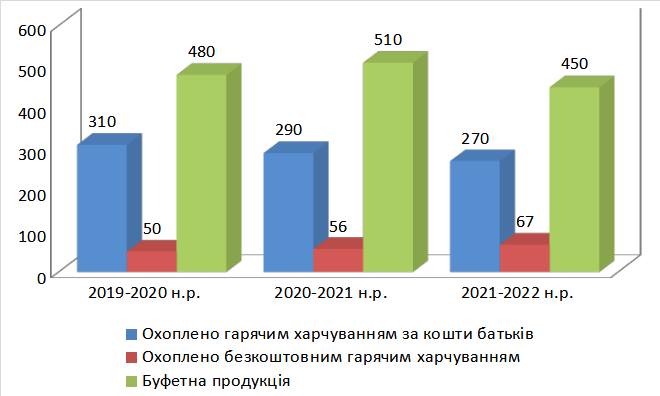 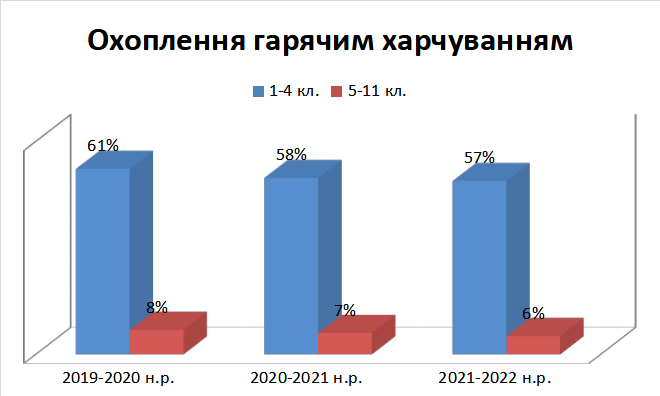 Низький % учнів 5-11 класів охоплено гарячим харчуваннямПріоритети:  забезпечення регулярного та здорового харчування для дітей; модернізація харчоблоку їдальніКлючові результати:популяризація формування культури харчування через сайт школи, соцмережі, платформу «Знаїмо», «Про здорове»;розвиток принципів збалансованого харчування;збільшення охоплення гарячим харчуванням учнів закладуУ школі постійно проводиться робота по розвитку здібностей та обдарувань школярів. Розроблена  та діє шкільна програма пошуку, навчання, виховання здібних та обдарованих дітей “Обдарована дитина”.  Середня наповнюваність гуртків, груп та інших творчих об’єднань становить, як правило, 10 – 15 вихованців. Прийом до гуртків може здійснюватися протягом навчального року за бажанням вихованців, учнів за згодою батьків або осіб, які їх замінюють. Гурткова робота є частиною освітнього процесу. Це один із найефективніших шляхів розвитку творчо спрямованої особистості. Саме тому організація роботи різноманітних гуртків, секцій, студій потребує особливої уваги. Результативність гурткової роботи значною мірою залежить від чіткої, продуманої її організації, планування та координації. З метою активізації роботи з обдарованими дітьми класними керівниками проведено опитування учнів з метою вияснення інтересів, захоплень, бажання відвідувати якийсь гурток. В школі організовано роботу гуртків: художньої самодіяльності “Усмішка”, “Барвистий віночок”, туристсько-краєзнавчого, національно-патріотичного «Сокіл-Джура», «Захисник України», Художньо естетичного спрямування  «Писанкарство», «Світ очима дитини» та спортивних секцій (баскетбольної, волейбольної) Результати участі учнів школи у  міських, міжнародних та всеукраїнських конкурсах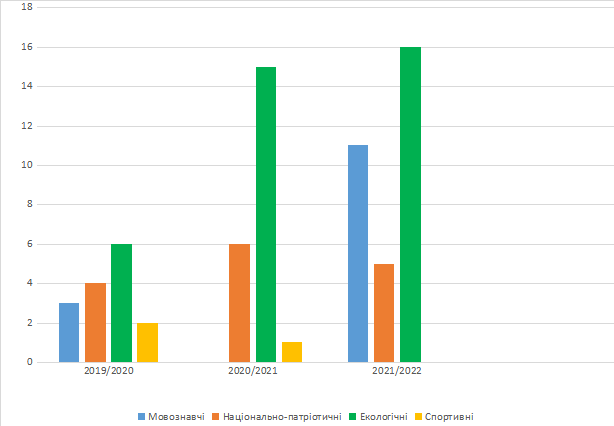 В концепції виховання дітей та молоді у національній системі освіти записано: «Ідеалом виховання є гармонійно розвинена, високоосвічена, соціально активна й національно свідома людина, що наділена глибокою громадянською відповідальністю, високими духовними якостями, родинними й патріотичними почуттями, є носієм кращих надбань національної та світової культури, здатна до саморозвитку і самовдосконалення.Головна мета національного виховання – набуття молодим поколінням соціального досвіду, формування рис громадянина української держави, розвиненої духовності, моральної, художньо-естетичної, правової, екологічної культури…»Серед безлічі дитячих занять у школі важливе місце займає учнівське     самоврядування яке забезпечуючи участь усіх школярів в управлінні справами колективу свого класу та школи, стає моделлю елементів дорослого життя, формою усвідомлення подальшої активної життєвої позиції.Кожен учень, маючи доручення (постійні, тимчасові), протягом свого навчання проходить школу учнівського самоврядування. До їй його  складу входять учні 5-11 класів.Участь  Шкільного Самоврядування у проектах :2019-2020 Розроблення  положення  Шкільного Парламенту на основі обласного положення про роботу шкільних об’єднань. Основна  мета  цього проекту :«Сьогодні ми вчимося керувати школою, щоб завтра ми відповідально могли керувати своєю державою». На основі проекту положення про учнівські організації було розроблено положення і статут Шкільного Парламенту .2.З 2017 року  участь у проекті «Ми разом, сміття – окремо!» (міський проект).   Проводиться систематична робота з запровадження сортування відходів на шкільному рівні.  У 2017  на загальноміському рівні започаткували проєкт, за яким всі школи міста сортують свої відходи та навчають цій практиці учнів. 3. 2020 рік проект «П’ять теплих днів». Цей проект передбачав п’ять тематичних днів : день теплого слова, день теплого вчинку, день теплого чаю, день теплого светрика, день теплого перегляду фільму. Метою цього проекту було показати всім учасникам навчального процесу, що за допомогою простих і звичних речей, які нас оточують у повсякденному житті, можна зробити своє життя добрішим і теплішим.4. 2021 рік участь в проекті «Шлях додому» . ( збір кришечок , які будуть використані на протезування потерпілим в АТО)5. 2021 рік участь в  міжнародному проекті  з створення квестів «QUESTYWyprawyOdkrywcow. EDUKACYJNEGRYTERENOWE».  Розроблено квест-подорож історичною частиною міста . Протягом року було проведено екскурсії для учнів школи та міста .Плануємо проекти: 	2022 рік «Єднаймося заради незалежності»  Для увіковічення пам’яті героїв- випускників створити куточок пам’яті «Герої  поміж нас».Зібрати інформацію про родину  Луговських,    записати спогади, щоб зберегти пам'ять про патріотів, які віддали своє життя, щоб Україна була демократичною європейською країною.2022 рік  Артстудія  «Файні забави»  Народознавство — ключ до пізнання національного духу, усвідомлення неповторності й самобутності кожного народу, його індивідуальних рис у загальній структурі людської цивілізації.Метою проекту є ознайомлення з культурним різноманіттям нашого народу, з своїм корінням, з народними звичаями та традиціями.  Робота артстудії передбачає майстер-класи і творчі заняття на будь який смак, етно дослідження та мандрівки рідного краю,  інсценізацію традиційних свят та звичаїв рідного краю.Шкільна бібліотека є структурним підрозділом школи, що здійснює бібліотечно-інформаційне, культурно-просвітницьке забезпечення навчально-виховного процесу. Свою роботу  організовує спільно з педагогічним колективом відповідно до планів роботи і регламентуючої документації.Робота бібліотеки ведеться згідно річного плануі спрямована на національно-патріотичне, громадське, трудове, естетичне виховання; виховання культури читання учнів, керівництво позакласним читанням; поповнення і збереження книжкових фондів. Робота бібліотеки   спирається  на вирішення завдань по  інформаційному забезпеченню навчально-виховного процесу та здійснюється  інформаційно-бібліографічний супровід упровадження Державних стандартів освіти, переходу до Нової української школи.В  умовах  пандемії Covid-19 та в умовах воєнного стану в країні шкільна бібліотека приділяє увагу видовищній інформації, що спонукає здобувачів освіти звертатися до книг та пробуджує інтерес до читання; популяризує літературу на інтернет-сервісах школи. Було створено електронну базу електронних версій підручників для учнів усіх класів в системі  Human.2019-2020 н.р.- участь у Всеукраїнській акції «Бібліотеки повні людей»;- тренінгове заняття «Лідерами не народжуються, лідерами стають» на прикладі книги Кітамі Масао «Самурай без меча» для учнівського самоврядування школи;- проєкт «Зимові читання з присмаком Миколая, Нового року та Різдва»;-творчий  проєкт «Бібліотека –  мистецька вітальня»(написання писанок, виготовлення стрітенської свічки);- міський проєкт «Казкові читання в школі від Ірени Яніцької»;- волонтерські проєкти (благодійна акція «І на війну приходить Миколай», акції "Книга для захисника України" та  «Паска для захисника», «Помічники Святого Миколая»);-довготривалий проєкт « З кращими читачами на Форумі видавців у Львові»;-шкільний проєкт «Література рідного краю. Червоноградські поети та письменники»;- акція «#Нестайко-читайко день» до ювілею письменника;- створення «Літопису благодійників шкільної бібліотеки», де поіменно записано прізвища благодійників завдяки яким поповнюється книжковий фонд.2020-2021 н.р.- заняття з елементами тренінгу «Повір у себе» для учнівського самоврядування школи;- постійнодіючі акції  «Подаруй книгу бібліотеці», «Здай макулатуру»;- проєкт «Зимові читання з присмаком Миколая, Нового року та Різдва»;-творчий  проєкт «Бібліотека – мистецька вітальня»(написання писанок, виготовлення стрітенської свічки);- міський проєкт «Казкові читання в школі від Ірени Яніцької»;- фестиваль поетичної творчості присвячений  Лесі Українці для учнів 1-4 класів;- участь у проєкті «#Живі письменники».2021-2022 н.р.- тематичний день «Бібліотека – твоя точка опори» (до Всеукраїнського дня бібліотек);-квест «Шлях повстанців» для вчителів школи ;- постійнодіючі акції  «Подаруй книгу бібліотеці», «Дамо книзі друге життя»;- проєкт «Зимові читання з присмаком Миколая, Нового року та Різдва»;- міський проєкт «Казкові читання в школі від Ірени Яніцької»;- бібліотечний Великодній майстер – клас для дітей ВПО;-  поетична зустріч ВПО з червоноградською поетесою О. Криштопою;- участь у волонтерських акціях «#Жива_бібліотека»( збір книг для знищеної бібліотеки села Підгайне) та  «Подаруй книгу для українських ВПО в м. Перпіньяні».План заходів на 2022-2023 н.р.- започаткувати проєкт «Цікаві факти з життя ювіляра» і висвітлювати їх на сторінці школи у Facebook; - презентацію книги «Поезія без укриття» за участі авторки Ірени Яніцької для учителів школи;- акцію «#Працюємо_для_перемоги» (малюнки та привітання для наших Захисників);- впровадити для користувачів шкільної бібліотеки  нову послугу «Буккросинг - прочитав книгу сам – передай іншому. Книги – мандрівники»;-  проєкт «Адвент-календар: незвичайне очікування свята» для учнів початкових класів та проєкт «Зимові читання з присмаком Миколая, Нового року та Різдва»;- лекцію «Блаженніший Любомир Гузар» (90 років від дня народження) за участі Марії Бойко;- продовження творчого  проєкту «Бібліотека – мистецька вітальня»(написання писанок, виготовлення стрітенської свічки).2. РОБОТА ЗІ ЗДОБУВАЧАМИ ОСВІТИПроєкт “Система оцінювання учнів”У закладі функціонує відкрита, прозора і зрозуміла для всіх учасників освітнього процесу система оцінювання навчальних досягнень учнів, хоча є частина учнів та батьків, які потребують додаткових інформаційно-роз’яснювальних зусиль з боку педагога. Критерії оцінювання навчальних досягнень учнів оприлюднені на офіційному веб-сайті школи. Під час опитування вчителів з’ясовано, що більшість із них використовують виключно рекомендації МОН, деякі адаптують критерії оцінювання, розроблені Міністерством освіти і науки України, до умов роботи закладу. Власні критерії оцінювання жоден педагог не розробляє. Більшість здобувачів освіти  та батьків  отримують інформацію про критерії, правила та процедури оцінювання їхніх результатів навчання від педагогічних працівників, як правило, на початку навчального року, семестру та на першому уроці  з вивчення теми. У своїй роботі педагогічні працівники користуються нормативними документами, а саме: Наказ МОНУ від 13.04.2011 р. №329 “Про затвердження Критеріїв оцінювання навчальних досягнень учнів (вихованців) у системі загальної середньої освіти” та Наказ МОНУ від 21.08.2013 р. №1222 Про затвердження орієнтовних вимог оцінювання навчальних досягнень учнів із базових дисциплін у системі загальної середньої освіти” зі змінами.Формувальне оцінювання використовується для учнів початкової школи.При проведенні контрольних видів робіт педагогічні працівники ознайомлюють здобувачів освіти з критеріями оцінювання.При виставленні оцінки педагогічні працівники аналізують роботу учня, чітко проговоривши сильні та слабкі сторони роботи. Аналіз роботи учня ґрунтується на позитивному підході, аналізується не лише результат, а й процес вивчення навчального матеріалу. Враховується індивідуальний поступ здобувача освіти.Мета проєкту: формування відкритої, прозорої і зрозумілої системи оцінювання; удосконалення процедури внутрішнього моніторингу та коригування результатів навчання, формування у здобувачів освіти та їх батьків відповідальності за результати навчання.Очікувані результати:- наявність відкритої, прозорої і зрозумілої для здобувачів освіти системи оцінювання їх навчальних досягнень;- спрямовування системи оцінювання на формування у здобувачів освіти відповідальності за результати свого навчання, здатності до самооцінювання та взаємооцінювання- здійснення стимулюючого оцінювання, що ґрунтується на позитивному підході, враховує освітню траєкторію кожного учня, спрямовується на формування і розвиток ключових компетентностей.- застосування внутрішнього моніторингу, що передбачає систематичне відстеження та коригування результатів навчання кожного здобувача освіти; «Нова українська школа»Відповідно до Закону України «Про освіту» метою загальної середньої освіти є всебічний розвиток, виховання і соціалізація особистості, яка здатна до життя в суспільстві та цивілізованої взаємодії з природою, має прагнення до самовдосконалення і навчання впродовж життя, готова до свідомого життєвого вибору та самореалізації, відповідальності, трудової діяльності та громадянської активності. Досягнення цієї мети забезпечується через формування ключових компетентностей, необхідних кожній сучасній людині для успішної життєдіяльності.Мета :  створення належних умов для упровадження Концепції НУШ; забезпечення упровадження Державного стандарту початкової освіти, загальної середньої освіти.Завдання :створення нового освітнього простору для навчальних кабінетів  школи; навчання вчителів для роботи в НУШ;популяризація ППД, обмін досвідом;упровадження нового Державного стандарту загальної середньої  освіти;забезпечення всебічного розвитку особистості дитини відповідно до її вікових та індивідуальних психофізіологічних особливостей і пізнавальних потреб;формування загальнокультурних і морально-етичних цінностей, оволодіння ключовими і предметними компетентностями та наскрізними вміннями, необхідними життєвими і соціальними навичками, що забезпечують її готовність до життя в демократичному й інформаційному суспільстві та продовження навчання в основній школі;формування освітнього середовища всіх ланок навчального процесу з допомогою сучасних електронних засобів.Очікувані результати:Новий зміст освіти, заснований на формуванні компетентностей, необхідних для успішної самореалізації в суспільстві.•  Умотивований учитель, який має свободу творчості й розвивається професійно.•  Наскрізний процес виховання, який формує цінності.•  Децентралізація та ефективне управління, що надасть школі реальну автономію.•  Педагогіка, що ґрунтується на партнерстві між учнем, учителем і батьками.•  Орієнтація на потреби учня в освітньому процесі, дитиноцентризм.•  Нова структура школи, яка дає змогу добре засвоїти новий зміст і набути компетентностей для життя.•  Справедливий розподіл публічних коштів, який забезпечує рівний доступ усіх дітей до якісної освіти.•  Сучасне освітнє середовище, яке забезпечить необхідні умови, засоби і технології для навчання учнів, учителів, батьків не лише в приміщенні навчального закладу.ПРОЄКТ «СУЧАСНЕ ОСВІТНЄ СЕРЕДОВИЩЕ. STEM - ОСВІТА В ШКОЛІ»Одне з основних завдань сучасної школи – створити умови для різнобічного розвитку підростаючого покоління, забезпечити активізацію і розвиток інтелекту, інтуїції, легкої продуктивності, творчого мислення, рефлексії, аналітико-синтетичних умінь та навичок з урахуванням можливостей кожної дитини. Сучасні методи навчання забезпечують активну взаємодію учнів і вчителя в навчальному процесі.Навчання та виховання дітей за напрямами STEM-освіти дають вчителям можливість розвивати в учнів уміння бачити проблему, формулювати дослідницькі питання і шукати шляхи їх розв’язання, виховувати стійкість у відстоюванні своєї позиції та оригінальності ідеї.Застосування STEM-технологій навчання сприяє розвитку навичок критичного мислення та пізнавальних інтересів учнів; спонукає учнів виявляти уяву та творчість; розвиває вміння швидко аналізувати ситуацію; створює комфортні умови навчання, за яких учень відчуває успішність, свою інтелектуальну досконалість, що робить продуктивним самоосвітній процес.Мета проєкту: підвищення зацікавленості учнів до освіти в науково-технічній сфері, стимулювання зацікавленості в дослідницькій діяльності та активному залученню учнів до участі в конкурсах, проєктах з метою популяризації STEM -професій.Очікувані результати: - покращення якості знань з предметів природничо-математичного циклу;  -розвиток навичок критичного та творчого мислення, інтелекту, інтуїції;- отримання досвіду в роботі над проєктами; - формування комунікативних і мовленнєвих компетенцій учнів;- впровадження сучасних методів навчання;- забезпечення активної взаємодії учнів та вчителя.ПРОЄКТ «ОБДАРОВАНА ДИТИНА»У 2019-2020н.р. 5 учнів школи брали участь у Всеукраїнському конкурсі-захисті науково-дослідницьких робіт учнів в таких секціях: математика, українська філологія, історія, англійська мова, інформатика.  	На підставі висновків журі  І етапу Всеукраїнського конкурсу-захисту науково-дослідницьких робіт учнів грамотами відділу освіти нагороджено:        За зайняте ІІ місце в конкурсі-захисті науково-дослідницьких робіт:Гапон Анну, ученицю 10-Б класу, вчитель Турко Г.Б., секція українська література.        За зайняте ІІІ місце в конкурсі-захисті науково-дослідницьких робіт:Бажуліну Жанну, ученицю 10-Б класу, вчитель Чуприна О.В., секція математика.     Для участі в ІІ етапі  конкурсу-захисту науково-дослідницьких робіт  було скеровано роботу учениці 10-Б класу Гапон Анни, «Морально-етична категорія «добра» в українських баладах».У 2020-2021н.р. 4 учні школи брали участь у конкурсі в таких секціях: математики, української мови, історії, англійської мови.  	На підставі висновків журі  І етапу Всеукраїнського конкурсу-захисту науково-дослідницьких робіт учнів грамотами відділу освіти нагороджено:       За зайняте ІІІ місце в конкурсі-захисті науково-дослідницьких робіт:Лаща Данила, учня 11 класу, вчитель Косів В.В., секція історія.Мета проєкту:  пошук обдарованих дітей; створення умов для розвитку здібних та обдарованих учнів; підтримка та стимулювання розвитку інтелектуально і творчо обдарованих дітей; формування високопрофесійного, творчо працюючого педагогічного колективу.3. РОЗВИТОК СИСТЕМИ ПЕДАГОГІЧНОЇ ДІЯЛЬНОСТІСтратегічні завдання:впровадження компетентнісно-орієнтованих методик, інформаційно-комунікаційних технологій навчання та оцінювання результатів навчання;ефективність планування педагогічними працівниками своєї діяльності, використання сучасних освітніх підходів до організації освітнього процесу з метою формування ключових компетентностей здобувачів освітипостійне підвищення професійного рівня і педагогічної майстерності педагогічних працівників;вивчення якості забезпечення освітнього процесу педагогічними кадрами, готовими до роботи в нових умовах;стимулювання педагогів до особистого і професійного зростання;сприяти підвищенню відповідальності кожного за результати своєї професійної діяльності;створення моделей методичної роботи з групами педагогів різного рівня професіоналізму;створення системи методичних заходів щодо розвитку професійної компетентності, інтелектуально-кадрового потенціалу вчителів, поширення та впровадження інноваційного досвіду роботиПедагогічний колектив школи стабільний, плинності кадрів немає. З вересня 2021 року колектив поповнився 2 молодими спеціалістами (асистенти учителя).Кількість педагогічних працівників, які забезпечували освітній процес зросла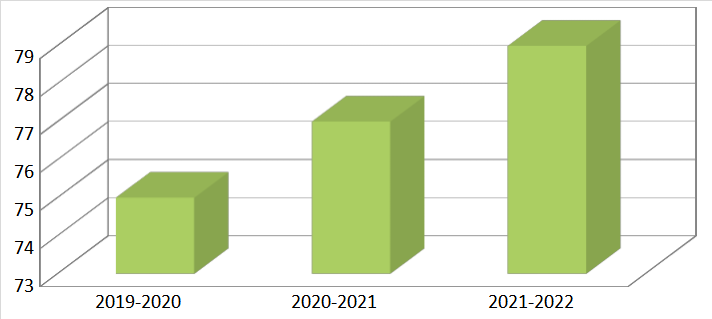 Педагогічні працівники підвищують свою кваліфікацію не тільки через курсову перепідготовку в Львівському інституті післядипломної педагогічної освіти, а також через участь у різноманітних тренінгах, конференціях, семінарах, вебінарах, онлайн-курсах тощо. Вони самостійно обирають суб’єкта, спосіб та форму підвищення кваліфікації.Обрані педагогами напрями підвищення кваліфікації на 2022 рік, відповідно до Порядку підвищення кваліфікації, затвердженого постановою Кабінету Міністрів України від 27 грудня 2019 року.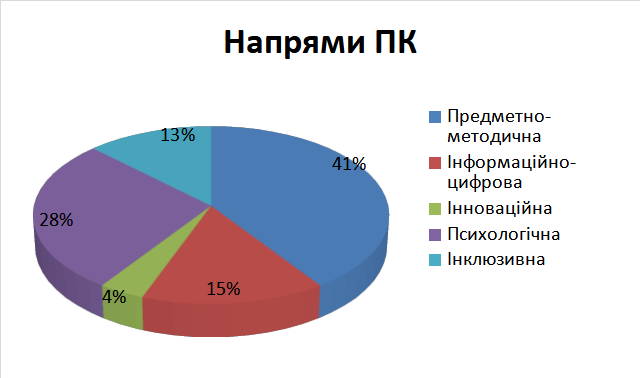 Характеристика педагогічного складу працівників за три роки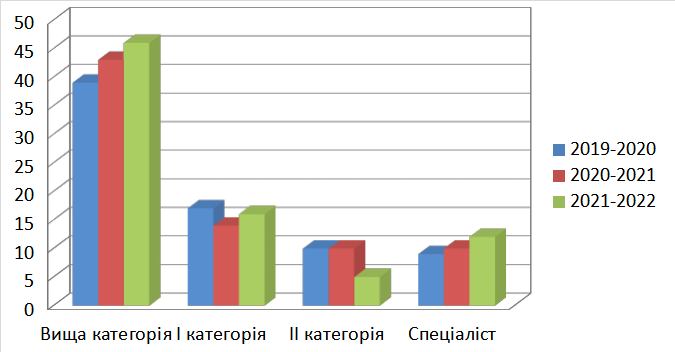 У закладі простежується зростання якісно-кваліфікаційного рівня педагогічних працівників.Характеристика педагогічного складу працівників у 2021-2022 н.р.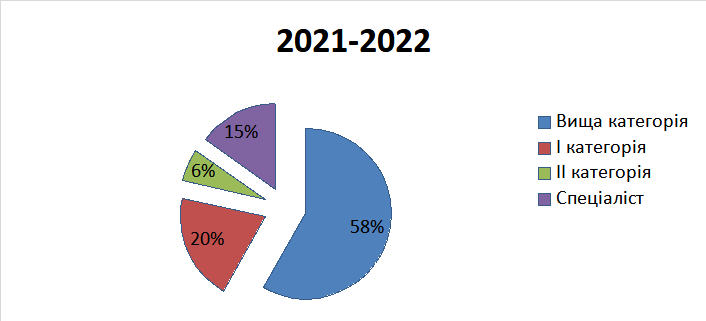 Педагогічні працівники впроваджують інформаційно-комунікаційні технологій в освітньому процесі, що дає змогу підвищити продуктивність роботи, раціональними шляхами досягати необхідного результату. Створюють власні освітні ресурси, які використовують у своїй роботі, поступово формуючи власне освітнє портфоліо. Учителі закладу здійснюють інноваційну освітню діяльність, (Турко – розроблення підручника) беруть участь у освітніх проєктах, у фахових конкурсах, залучаються до роботи як освітні експерти.У школі з 2016 року впроваджується науково-педагогічний проєкт «Інтелект України» (вчителі початкових класів Купенко С.В., Капустяк О.П., Кочайдовська М.П., Лішка Г.Р., Бутинька О.С.., вч. 5-6 кл. : Курій Т.Б., Горбач Л.Ф., Турко Г.Б., …. Цьогоріч учні, які у 2016 почали навчання в проєкті, перейшли до 7-го класу.Учитель школи Капустяк О.П. – коуч  школи технологічної майстерності для вчителів, які впроваджують науково-педагогічний проєкт «Інтелект України», Кочайдовська М.П. – тренер вчителів початкових класів Нової української школи, Турко Г.Б. є сертифікованим експертом інституційного аудиту ЗЗСО.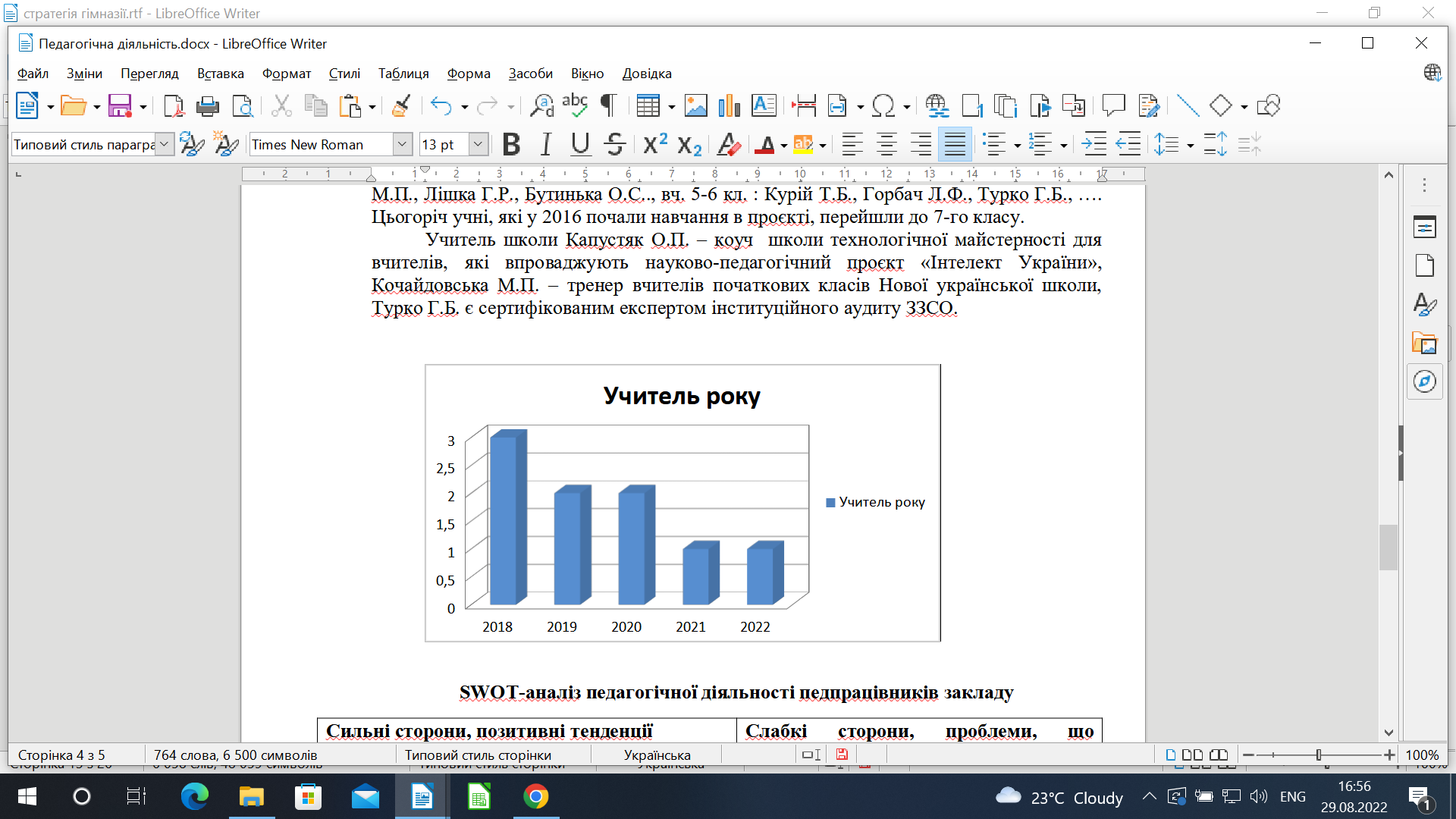 SWOT-аналіз педагогічної діяльності педпрацівників закладуСтворення комфортного та результативного інклюзивного просторуМета :- розширення практики індивідуального та інклюзивного навчання дітейз особливими освітніми потребами; забезпечення їх оптимального розвитку, успішної інтеграції в соціумі.- створення умов для особистісного розвитку дітей із особливимипотребами, формування освітньо-розвивального середовища для них шляхом забезпечення психолого-педагогічного супроводу.Очікувані результати:розвиток толерантного ставлення до дітей з особливими освітніми потребами з боку однолітків, педагогів, батьків, громадськості;забезпечення повноцінної соціально-психологічної адаптації та самоактуалізації дітей в умовах навчального закладу;створення умов для учнів з особливими потреба для навчання спільно з однолітками.З метою реалізації права дітей з особливими освітніми потребами шкільного віку на освіту за місцем  проживання, соціальну адаптацію та підготовку до отримання наступного рівня освіти на базі закладу у 2021-2022 н.р. створено 6 інклюзивних  класів.Кількість здобувачів освіти з особливими освітніми потребами щороку збільшується, що потребує розбудови освітнього середовища, створення ресурсних кімнат, закупівлі обладнання.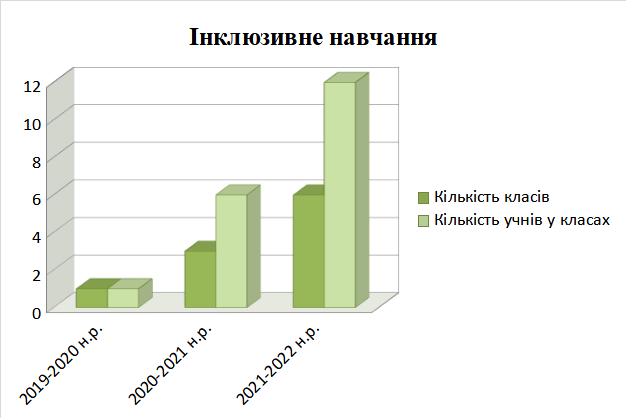 Індивідуалізація освітнього процесу здійснювалась через надання додаткових форм підтримки у процесі навчання, зокрема асистентів вчителя у 1-их кл. – Васько Н.П., Головко С.С., у 2-их кл. – Васько Г.В., Слюсарчик О.Й., в 4-му класі – Литвинюк І.В., у 5-му кл. – Карпяк О.П.Асистенти вчителя здійснювали особистісно орієнтоване спрямування навчального процесу, адаптували навчальні матеріали відповідно до особливостей навчально- пізнавальної діяльності дітей з ООП. До проведення корекційно-розвиткових занять з учнями інклюзивного класу були залучені фахівці з відповідною вищою фаховою освітою: логопед Пієва К.І., практичний психолог Беркита О.П., які надавали послуги з корекції розвитку, розвитку мовлення, соціально-побутового орієнтування.Неможливо організувати освітній процес для дітей з особливими освітніми потребами, не співпрацюючи з батьками. Батьків дітей з ООП залучають до прийняття всіх рішень стосовно навчання їхніх дітей.З вересня 2022 року у школі буде функціонувати спеціально облаштована ресурсна кімната площею 53,9 кв.м, призначена для проведення  індивідуальних та/ або групових психолого-педагогічних та корекційно-розвиткових занять, психологічного розвантаження, соціально-побутового орієнтування, формування навичок самообслуговування дітей з ООП.Інформація про наявність корекційного обладнання в ресурсній кімнатіЗаплановано придбати до 2023 року4. РОЗВИТОК СИСТЕМИ УПРАВЛІНСЬКОЇ ДІЯЛЬНОСТІСистему управлінської діяльності в закладі реалізує дирекція, що складається з директора та чотирьох заступників. У закладі щорічно здійснюється самооцінювання якості освітньої діяльності за напрямами, які визначені внутрішньою системою забезпечення якості освіти. Результати самооцінювання включені до річного звіту про діяльність закладу освіти, а також до щорічного звіту директора закладу.SWOT-АНАЛІЗДиректор формує колектив через підбір кадрів. Кадрова робота проводиться відкрито і спрямовується на всебічне вивчення та врахування можливостей працівників, найбільш повне застосування їхніх здібностей, розвиток ініціативності, створення атмосфери зацікавленості у професійному зростанні.Прийняття на роботу здійснюється в установленному законодавством порядку. На кожного прийнятого на роботу працівника оформляється особова справа та особова картка.Ведеться військовий облік призовників і військовозобов’язаних, що включає перевірку військово-облікових документів призовників та військовозобов’язаних при прийнятті на роботу, звіряння з Червоноградським РТЦК та СП облікових даних карток первинного обліку призовників і військовозобов’язаних, які перебувають на військовому обліку, з їхніми обліковими даними, що містяться в особових картках призовників і військовозобов’язаних міської ради, постійно готуються та подаються відповідні звіти.Для забезпечення потреб та життєдіяльності закладу дирекція постійно дбає про поновлення матеріально-технічної базиДосягнення за попередні роки, на яких базуватиметься подальший розвиток закладу:           Також керівництво закладу сприяє створенню психологічно комфортного середовища, яке забезпечує конструктивну взаємодію працівників закладу, здобувачів освіти та їхніх батьків, бере участь у зініційованих батьками зборах, оприлюднює свою діяльність на відкритих загальнодоступних ресурсах.            Керівництво закладу освіти за допомогою системи морального та матеріального заохочення мотивує педагогічних працівників до підвищення якості освітньої діяльності. Серед педпрацівників є тренери для навчання вчителів початкової школи науково-педагогічного проєкту «Інтелект України», експерт ДСЯО. У найближчому майбутньому плануємо взяти участь у сертифікації вчителів початкових класів, а згодом вчителів української мови та математики.            Керівництво слідкує за створенням умов для реалізації прав і обов’язків учасників освітнього процесу, реагує на випадки порушень прав, враховує пропозиції та побажання батьків щодо змісту освітніх програм (через колективні листи, анкетування тощо). Плануємо розробити Правила поведінки, які стосуються всіх учасників освітнього процесу.           На прийняття управлінських рішень через анкетування впливають батьки. Керівництво закладу створює умови для розвитку громадського самоврядування, сприяє виявленню громадської активності та ініціативи учасників освітнього процесу. Керівництво заохочує до участі у заходах місцевої громади. Наприклад,  У найближчому майбутньому плануємо активніше залучати батьків до проектів Громадського бюджету.           Керівництво закладу дбає про впровадження політики академічної доброчесності та справедливе оцінювання результатів навчання за прозорими критеріями.5. СТРАТЕГІЧНІ ЦІЛІ ТА ЗАВДАННЯ РОЗВИТКУ ГІМНАЗІЇ ІМЕНІ РОДИНИ ЛУГОВСЬКИХ ЧЕРВОНОГРАДСЬКОЇ МІСЬКОЇ РАДИ ЛЬВІВСЬКОЇ ОБЛАСТІ№Шляхи реалізаціїТермінреалізаціїВідповідальний1.Оприлюднення критеріїв оцінювання учителями на сайті навчального закладу2022-2026Каравець Г.М.,Іонайтєнє Н.В.2.Оприлюднення критеріїв оцінювання на інформаційних стендах, у навчальних кабінетах.2022-2026Каравець Г.М.,Іонайтєнє Н.В.3.Вправадження формувального оцінювання для учнів 5-х класів, які здобувають освітувідповідно до нового Державного стандарту базової середньої освіти.2022-2026Каравець Г.М.4.Активувати використання електронного журналу під час дистанційного навчання2022-2026Дирекція5.Вчителям приділяти максимальну увагу учням, які мають низький рівень знань, через індивідуальні завданняДирекція6.Проведення моніторингу та аналізу результатів моніторингових досліджень з навчальних предметів  із зазначенням чітких шляхів покращення якості знань учнів.2022-2026Дирекція7.Удосконалення методик формувального оцінювання.2022-2026Дирекція,вчителі -предметники8.Формування системи оцінювання, спрямованої на реалізацію компетентісного підходу2022-2026Дирекція,вчителі-предметники9.Вивчення стану викладання предметів2022-2026Дирекція10.Активізація роботи з батьками щодо формування відповідального ставлення до навчання здобувачів освіти.2022-2026Класні керівники11.Більш активне впровадження прийомів самооцінювання та взаємооцінювання на уроках.2022-2026Вчителі-предметники12.Цикл семінарів-практикумів «Оцінювання як важлива складова забезпечення якості освіти»2022-2026Дирекція№Шляхи реалізації проєктуТермін реалізаціїВиконавець1.Опрацювання нормативної бази по запровадженню STEM - освіти в школі2022-2025Вчителі- предметники2. Вивчення досвіду роботи по запровадженню STEM - освіти (курси, вебінари, тренінги, майстер-класи, он-лайн платформи)2022-2025Вчителі- предметники3.Підвищення кваліфікації з питань використання новітніх методик STEM-освіти2022-2025Вчителі- предметники4.Організовувати в  класах  STEM - виставки «LEGO– винахідник»2022-2025Вчителі початкових класів5.Впровадити міжгалузевий курс «STEM»2022-2025Директор6.Використання елементів STEM-освіти на уроках2022-2025Вчителі- предметники№ з/пШляхи реалізаціїТермін виконанняВідповідальні1Впровадження сучасних освітніх технологій з метою формування компетенцій сучасного учняПротягом рокуІонайтєнє Н.В., заступник директора,голови МО2Розвиток інформаційно-комунікаційної компетентності педагогів Протягом рокуІонайтєнє Н.В., заступник директоравчителі інформатики3Формування системи оцінювання учнів, які навчатимуться з 1 вересня 2022 року у 5-их класах відповідно до нового державного стандарту базової середньої освіти (НУШ)Вересень-жовтеньКаравець Г.М., заступник директораголови МО4Планування та організація  наставництва для професійного самовдосконалення педагогічних працівників Вересень, травеньІонайтєнє Н.В., заступник директораголови МО5Проведення декад вчителів, які атестуються, молодих педагогівЛютий, квітеньІонайтєнє Н.В., заступник директора6Вивчення, узагальнення та впровадження ППД вчителів закладуЗгідно з перспективним планом вивчення досвідуІонайтєнє Н.В., заступник директора7Поширення ППД  педпрацівників через участь у фахових професійних конкур-сах,  друк у фахових виданнях, Інтернет виданняхПротягом рокуІонайтєнє Н.В., заступник директора голови МО8Удосконалення індивідуальної траєкторії пе-дагогів через курсову перепідготовку (вебіна-ри, семінари, освітні Інтернет платформи)Згідно з перспективним планом курсової перепідготовки (серпень)Іонайтєнє Н.В., заступник директора9Обрання місця, способу та форм підвищення кваліфікації вчителів відповідно до їх запитівПротягом рокуІонайтєнє Н.В., заступник директора10Проведення анкетування, опитування, самооцінювання педагогічних працівників з метою удосконалення освітнього процесу ЧервеньІонайтєнє Н.В., практичний психолог Беркита О.П.11Підтримка добровільної сертифікації вчителів початкових класівЩорічноАдміністрація, вчителі початкових класівСильні сторони, позитивні тенденціїСлабкі сторони, проблеми, що потребують вирішенняЗдійснюючи календарне планування уроків окремі педагогічні працівники враховують ступінь складності теми, обсяг навчального матеріалу. Аналізують результативність. У разі необхідності - вносять корективи в плануванняНе всі педагоги корегують календарне планування в залежності від результативності роботи учнівЗначна частина вчителів використовує освітні платформи, програми,  Google сервіси, у своїй діяльностіБільшість педагогів використовують традиційні методи навчання, не активно використовують сучасні освітні технологіїВ закладі налагоджено систему дистанційного навчання учнів з використанням освітньої платформи «Human», Не всі педагоги у повній мірі використовують можливості освітньої платформи Педагогічні працівники мають змогу самостійно обирати суб’єкти підвищення кваліфікації. Педагоги школи беруть участь у роботі онлайн-курсів, вебінарів, майстер- класів тощоНе всі вчителі можуть самостійно обрати суб’єкта підвищення кваліфікації та напрямків навчанняУчителі школи є учасниками та переможцями конкурсів фахової майстерності, беруть участь в освітніх проєктахНизьким є відсоток педагогів, які беруть участь у конкурсах фахової майстерностіДостатня матеріальна база: наявність комп’ютерів та іншого технічного обладнання, програм, доступу до мережі Інтернет для ефективного використання ІКТ педагогічними працівникамиСередній рівень комп’ютерної грамотності вчителів, є вчителі, які не мають навичок впевненого користувача у використанні комп’ютерних технологій, офісних програм№ з/пШляхи реалізаціїТермін виконанняВідповідальні1Забезпечення інклюзивного освітнього середовище для дітей з особливими освітніми потребами ВересеньІонайтєнє Н.В., заступник директора2Надання консультаційних послуг батькам дітей з особливими освітніми потребами .Протягом рокуЧлени команди психолого-педагогічного супроводу дітей з ООПЗабезпечення необхідними навчально-методичними і наочно-дидактичними посібниками та допоміжними засобами навчання відповідно до потреб здобувачів освітиПротягом рокуІонайтєнє Н.В., заступник директоразав. бібліотекою3Запровадити систему відслідкування та своєчасного реагування з метою раннього виявлення й надання потрібної підтримки дітям з порушеннями розвиткуЖовтеньІонайтєнє Н.В., заступник директора4Проводити різноманітні сучасні ефективні форми навчально-методичної роботи з педагогами щодо впровадження інклюзивного навчанняПротягом рокуІонайтєнє Н.В., заступник директораНавчання вчителів на курсах щодо роботи з дітьми з ООППротягом рокуІонайтєнє Н.В., заступник директоравчителі№ з/пПерелік корекційного обладнання 1Св/ планшет пісочної анімації2Пуф/ м’яка груша/ 100*75 ОКСФ3Пазл/килим алф.+цифр 30*30/8 мм4Фліп/чарт дошка 70/100 рамка тринога5Тренажер для розвитку півкуль мозку6Принтер Work Centre 30257Балансир8Розвивальна гра «Squares»9Ламінатор10Ноутбук №Перелік корекційного обладнання Багатофункціональний пристрій EPSON L3100Навчально-ігровий комплект «Магазин»Реабілітаційний тренажер "Тунель"Килимок масажний (інклюзія)Набір гумових масажних м’ячиківДзеркало логопедичнеОбіймально-стискаюча машина СквізерНабір кінетичного піску для ліпкиПеревагиРизики- географічне розташування закладу в густонаселеному районі обслуговування- демографічна ситуація (зменшення контингенту дітей)- відповідність освітніх закладів вимогам щодо надання якісних освітніх послуг- матеріально-технічна база, що оновлюється недостатніми темпами відповідно до розвитку нових технологій- можливість брати участь у мікропроєктах місцевого розвитку- недостатність коштів для спів фінансування- встановлення якісної комунікації влади з громадою щодо освітніх питань- негативний вплив COVID – 19, воєнного стану  на комунікацію- у закладі організовано гаряче харчування- не в повному обсязі охоплено учнів старших класів гарячим харчуванням- інклюзивне навчання усуває бар’єри в системі підтримки дітей з особливими освітніми потребами- із збільшенням інклюзивних класів ставки заробітної плати педпрацівників підвищуються на 20%- в інклюзивних класах створено атмосферу спокійного сприйняття відмінностей інших людей- не всі батьки інших дітей сприймаютьнавчання своїх дітей в інклюзивному класі- діти з особливими освітніми потребамиотримують можливості соціалізації, розвитку і подальшої інтеграції в суспільство, вступу до закладів професійної та вищої освіти - недостатня кількість відповідного обладнання у порівнянні із спеціалізованими закладами- кількість здобувачів освіти з особливими освітніми потребами в закладі рік від року збільшується - розбудова освітнього середовища, яке б забезпечувало комфортні, сприятливі можливості для їхнього навчання, недостатняЗбільшення класів, що працюють за програмою “Інтелект України”Неспроможність усіх батьків, готових віддати дитину в такі класи, заплатити-створення якісної школи – місця, де діти почуваються комфортно та безпечно, отримують якісну освіту- відсутність повної співпраці всіх учасників освітнього процесу- результативність участі в міських, обласних етапах Всеукраїнський предметних олімпіад та конкурсів- недостатня система стимулювання праці вчителів та учнів- створення мотивуючого освітнього простору шляхом закупівлі товарів, робіт і послуг- недостатнє фінансування; проведення поточних ремонтів класних кімнат за рахунок батьків- запроваджуються різні форми підвищення кваліфікації педагогічних працівників- процес процедури закупівель послуги зпідвищення кваліфікації педагога, що не дає права на вільний вибір- запровадження альтернативних способів опалення та енергозбереження- недотримання температурного режиму- наявність шкільного автобуса- відсутній працівник з обслуговування автобусів; можливе несвоєчасне придбання запчастин, пального через тендерні процедуриРікРікЗахідФінансування, грн.:Фінансування, грн.:РікРікЗахідміський бюджетпозабюджетні кошти20112011 Капітальний ремонт санвузлів у 2-х блоках50000грн20112011Заміна підлоги в каб №71100020122012Заміна вікон в каб. №44  776520132013Заміна вікон в каб. № 16,17,18,24,29,30,31,33,42,43,56,577776020132013Заміна вікон в учительській, кабінетах адміністрації, методичному, бібліотеці, коридорі І поверху, вестибюлі, дверного блоку 68 873120020132013Капітальний ремонт покрівлі9000020142014Заміна вікон в каб. № 1,23,48 , актовій залі350003400020142014Облицювання підлоги у вестибулі керамічними плитками10500020152015Ремонт кабінетів4800020162016Ремонт дахів і системи опалення34500020162016Придбання матеріалів і ремонт приміщень1100002017Ремонт дахівРемонт дахів1000002017Придбання і монтаж кабінок в санвузлахПридбання і монтаж кабінок в санвузлах170002017Придбання матеріалів і ремонт приміщеньПридбання матеріалів і ремонт приміщень53614Ремонт спортивного залуРемонт спортивного залу725002018Ремонт роздягаленьРемонт роздягалень7000050000Ремонт навчальних кабінетівРемонт навчальних кабінетів730002019Ремонт покрівліРемонт покрівлі82000Ремонт навчальних кабінетівРемонт навчальних кабінетів24500Заміна віконЗаміна вікон400002020Ремонт санвузлівРемонт санвузлів46000Ремонт навчальних кабінетівРемонт навчальних кабінетів26000Ремонт покрівліРемонт покрівлі4200020212022Придбання музапаратуриКапітальний ремонт покрівліРемонт санвузлівПридбання мультиборда і дев’яти  ноутбуківРемонт покрівліОбладнання найпростіших укриттівЗабезпечення умов для ВПОПридбання музапаратуриКапітальний ремонт покрівліРемонт санвузлівПридбання мультиборда і дев’яти  ноутбуківРемонт покрівліОбладнання найпростіших укриттівЗабезпечення умов для ВПО44500024617650000148002995014555Всього Всього Всього 1027373667639Стратегічні ціліОпераційні ціліЗавданняТермінВиконання1.Підвищення якостіосвіти1.1.Створення сучас-ного освітнього се-родовища для реалі-зації закладом осві-ти своїх завданьОновлення матеріаль-но-технічної бази.Надання ефективної методичної підтримки педа-гогам закладу2022-20272022-20272.Реалізація рефор-ми повної загальної середньої освіти, що впроваджується в Україні,  Червоно-градській територіа-льній громаді, Гімназії імені родини Луговських2.1.Завершення ре-формування мережікласів2.1.3. Перехід учнів 5-их класів НУШ, які навчаютьсяза програмами дванадцяти –річної школи, на навчання за новим Державним стандар -том базової середньої освіти. 2.1.4. Створення академічно-го ліцею на базі ЧНВК № 13м.Соснівка2022-20272023-2024р.3.Забезпечення права на освіту здобувачів освіти з особли-вими освітніми пот-ребами3.1.Організація ін-клюзивного навчан-ня з урахуванням рівнів підтримки3.1.1. Формування інклюзив-них класів.3.1.2. Укладання договорів на проведення корекційно-розвиткових занять.3.1.3. Закупівля корекційно-го обладнання.2022-20272022-20272022-20274.Створення безпеч-ного освітнього се-редовища в закладахосвіти4.1. Оволодіння уч-нями знаннями, умі-ннями, навичками, способами мисленнястосовно створенняй підтримки здоро-вих і безпечних умовжиття і діяльності  як у повсякденному житті ( у побуті, під час навчання та праці), так і в умовах надзвичай -них ситуацій; оволо-діння моделями без-печної та  ненасиль-ницької міжособис-тісної взаємодії з од-нолітками та дорос-лими в різних сфе-рах життя.4.1.1. Застосування здоров’я-збережувальної складовоїосвіти: методики навчання формують в учнів компе –тентності, необхідні для здорового та безпечного життя.4.1.2. Упровадження в ЗОПрограм із протидії проявамнасильства та булінгу (цьку-вання) і їх попередження.4.1.3. Удосконалення систе-ми організації харчування, яка має забезпечити форму-вання культури харчування,відповідати рекомендаціямМОЗ України, а також передбачати капітальний ремонт, модернізацію обладнання їдальні, харчоблоку.4.1.4. Удосконалення медич-ного обслуговування учнівта працівників закладу осві-ти.4.1.5.Міжсекторальна взає-модія та залучення соціаль –них інституцій: заклади охо-рони здоров’я, органи та ус-станови у сферах молодіж-ної політики, спорту, соціа-льного захисту, культури, правоохоронні органи спів-працюють у процесі ство-рення та забезпечення здо- рового, безпечного, розви-вального, інклюзивного середовища.2022-20272022-20272022-20272022-20272022-20275.Формування та розвиток нформацій-ного освітнього про-стору5.1.Створення єди-ного інформаційно-го освітнього про –стору закладу5.1.1.Удосконалення та функціо-нування сайту освітнього закладу ;розробка інформаційногоконтенту.5.1.2.Підвищення цифрової компетентності педпраців-ників та упровадження тех-нологій  дистанційного на-вчання.5.1.3. Перехід на електрон-ний документообіг у ЗО.2022-20272022-20272023-20276. Професійний роз-виток освітян6.1. Створення умов для розвитку профе-сійних компетентно-стей керівників та педагогічних праців-ників в умовах освіт-ніх змін.6.1.1. Створення умов для підвищення кваліфікації.6.1.2.Консультування педа-гогічних працівників з питань  визначення траєкто-рії їхнього розвитку; щодоособливостей організації освітнього процесу за різни-ми формами здобуття освіти.6.1.3.Запроваджен-ня системи протидії булін-гу в закладі освіти.6.1.4.Участь у проведенні супервізій2022-20272022-20272022-20272022-20277. Створення сучас-ного безпечного ос-вітнього середовища7.1.Створення умов для недержавної під-тримки та залученняінвестиційних кош-тів.7.1.1. Залучення меценатів до закупівлі “тривожної кнопки”, металошукача.2022-20258.Участь у Програ -мі обласного конкур-су проєктів місцевих ініціатив у Львівсь-кій області 8.1.Модернізація матеріально-техніч-ної бази закладу освіти шляхом учас-ті в проєктах.8.1.1.Проведення ремонт-них робіт, закупівель  облад-нання в закладі2022-20259.Участь у виконан-ні державних, облас-них програм та проєктів9.1. Підвищення продуктивності ос-воєння коштів.9.1. НУШ9.2. Соціально-економічнийрозвиток.9.3.Підвищення кваліфіка-ції вчителів.16.4. Конкурс мікропроєктівмісцевого значення.2022-20272022-20272022-20272022-202710.Забезпечення про-типожеженого за –хисту в закладі освіти10.1. Виконання приписів Червоноград-ського МВГУ ДСНСу Львівській області10.1.1. Встановлення проти-пожежної сигналізації.10.1.2. Встановлення системи блискавкозахисту.10.1.3. Закупівля протипо-жежних щитів.2022-2027